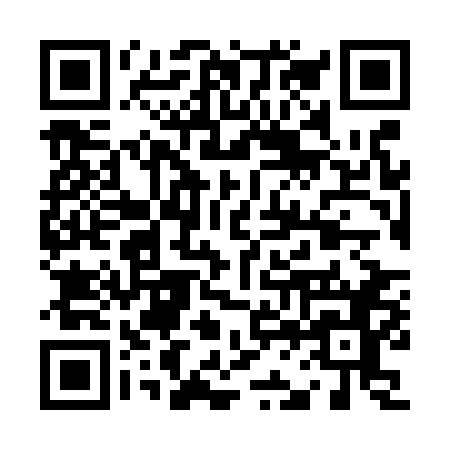 Ramadan times for Kiunga, Papua New GuineaMon 11 Mar 2024 - Wed 10 Apr 2024High Latitude Method: NonePrayer Calculation Method: Muslim World LeagueAsar Calculation Method: ShafiPrayer times provided by https://www.salahtimes.comDateDayFajrSuhurSunriseDhuhrAsrIftarMaghribIsha11Mon5:315:316:4012:453:506:506:507:5512Tue5:315:316:4012:453:516:496:497:5413Wed5:315:316:4012:443:516:496:497:5414Thu5:305:306:4012:443:516:486:487:5315Fri5:305:306:4012:443:526:486:487:5316Sat5:305:306:3912:433:526:476:477:5217Sun5:305:306:3912:433:526:476:477:5218Mon5:305:306:3912:433:526:466:467:5219Tue5:305:306:3912:433:536:466:467:5120Wed5:305:306:3912:423:536:466:467:5121Thu5:305:306:3912:423:536:456:457:5022Fri5:305:306:3912:423:536:456:457:5023Sat5:305:306:3912:413:536:446:447:4924Sun5:295:296:3812:413:536:446:447:4925Mon5:295:296:3812:413:546:436:437:4826Tue5:295:296:3812:413:546:436:437:4827Wed5:295:296:3812:403:546:426:427:4728Thu5:295:296:3812:403:546:426:427:4729Fri5:295:296:3812:403:546:416:417:4630Sat5:295:296:3812:393:546:416:417:4631Sun5:285:286:3812:393:546:406:407:461Mon5:285:286:3712:393:546:406:407:452Tue5:285:286:3712:383:546:396:397:453Wed5:285:286:3712:383:546:396:397:444Thu5:285:286:3712:383:546:396:397:445Fri5:285:286:3712:383:546:386:387:436Sat5:275:276:3712:373:546:386:387:437Sun5:275:276:3712:373:546:376:377:438Mon5:275:276:3712:373:546:376:377:429Tue5:275:276:3612:363:546:366:367:4210Wed5:275:276:3612:363:546:366:367:42